105年度視障電腦教育訓練(暑假)實施計畫依    據：教育部委託105年視障電腦教育訓練諮詢計畫辦理訓練目的：一、以培養視障學生對電腦的興趣為出發，透過專業的教學團隊，促進視障學生在生活、溝通、學習與就業等面向，以促成「視障教育資訊化」之實現。二、落實『適材教育』，配合學生不同階段所需應用的資訊課程內容，經過專案評估後，於各縣市開辦不同內容的團體班電腦課程，藉此改善視障生在隨班就讀時可能遇到的電腦學習障礙。三、培訓視障輔導老師、啟明學校老師、各大專院校資源教師及視障生家長，使其得以成為各地的種子老師，協助其學生、孩童的電腦學習。訓練對象： 國中、小以上，各級學校在學之視障學生視障教育相關之輔導及資源老師具同等學力之視障者視障學生家長視障相關機構之工作者指導單位：教育部主辦單位：淡江大學視障資源中心    協辦單位：中華民國無障礙科技發展協會、台南市立永福國小、花蓮市立圖書館、屏東縣身心障礙福利服務中心、高雄市立新興圖書館、國立公共資訊圖書館上課日期：105年01月01日至12月31日，另規劃個別化電腦訓練班上課地點：中華民國無障礙科技發展協會(臺北市中山區雙城街21號5樓)              台南市立永福國小特教會議室(台南市中西區永福路二段86號)              屏東縣身心障礙福利服務中心(屏東縣屏東市建豐路180巷35號)              國立公共資訊圖書館總館2F多功能工作坊(臺中市南區五權南路100號)              花蓮市數位機會中心(花蓮縣花蓮市進豐街115號)              高雄市立新興圖書館3樓(高雄市新興區中正三路34號3樓)上課時間：上午9點至下午4點整費    用：一、學費：由教育部全額支應二、餐費：中餐自理（可代訂便當）報名日期：即日起至額滿為止報名電話：(02)7730-0606分機199 教育訓練組鍾佳良分機126 教育訓練組洪千惠線上報名：http://class.batol.net
傳真電話：(02)2629-3330
諮詢信箱：	mouse@batol.net 拾、備註：一、申請個別化電腦教學者，請來電報名，經本中心評估確認後，逕予通知上課時間及地點。二、本年度之相關課程陸續規劃中，並公告於無障礙全球資訊網。
（http://www.batol.net）之最新消息，有興趣參加者可上網瀏覽相關訊息。三、以E-mail報名者，若沒收到回覆，表示報名沒有完成，煩請打電話確認；傳真報名者，也煩請以電話確認是否報名成功。四、依個人興趣選擇欲學習的課程，最多可報名二項課程，超過者將不予受理。五、報名後，無故缺席達上課時數1/3者，取消下次報名優先錄取資格。六、課程訊息於教育部特教網(http://www.set.edu.tw)同步公告，若特教相關老師有興趣，歡迎線上報名。拾壹、課程簡介105年視障電腦教育訓練(暑假) 報名表      課程代號：_______________    ※以下資料請務必填寫，否則報名無效附件一：上課地點交通資訊日期課程名稱地點人數適合對象課程內容大綱預備知識備註7/14(四)│7/15(五)盲用 iPhone APP 進階操作應用班課程代號：B105-10屏東縣身心障礙福利服務中心7F會議室15第一優先：領有身心障礙證明之中重度視覺障礙生第二優先：視障教育相關輔導老師及家長好用APP分享：1.中廣新聞爆APP2.網譯新聞APP3.食在方便APP4.樂客轉乘通APP5.限時免費APP 6.物品辨識APP 7.呼叫小黃APP8.台灣高鐵TEXpress手機快速訂票通關服務9.音樂神搜APP10.Call Saver APP 11.語音隨身助理APP12.Xuite 隨意聽APP 13.歡歌APP14.影視大全APP1.熟悉中英文輸入2.孰悉 iPhone 基本操作1.需自行攜帶 iOS 蘋果設備, 並保留軟體安裝空間2.授課老師:杜志青、張金順老師7/13(三)│7/15(五)Android系統入門與應用班課程代號：B105-11中華民國無障礙科技發展協會5樓會議室15第一優先：領有身心障礙證明之中重度視覺障礙生第二優先：視障教育相關輔導老師及家長1.認識手機規格與相關名詞解釋2. Android 作業系統簡介3. Android系統操作與設定4. 各類 APP 體驗5. 藍芽與 OTG 連接應用1.熟悉中英文輸入2.孰悉 Android 基本操作1.需自行攜帶 Android 設備, 並保留軟體安裝空間。2.授課老師:高生旺、包迺鵬老師7/18(一)│7/20(三)Android系統入門與應用班課程代號：B105-12中華民國無障礙科技發展協會5樓會議室15第一優先：領有身心障礙證明之中重度視覺障礙生第二優先：視障教育相關輔導老師及家長1.認識手機規格與相關名詞解釋2. Android 作業系統簡介3. Android系統操作與設定4. 各類 APP 體驗5. 藍芽與 OTG 連接應用1.熟悉中英文輸入2.孰悉 Android 基本操作1.需自行攜帶 Android 設備, 並保留軟體安裝空間。2.授課老師:高生旺、鍾佳良老師7/21(四)│7/22(五)iPhone APP進階操作應用班課程代號：B105-13中華民國無障礙科技發展協會5樓會議室15第一優先：領有身心障礙證明之中重度視覺障礙生第二優先：視障教育相關輔導老師好用APP分享：1.中廣新聞爆APP2.網譯新聞APP3.食在方便APP4.樂客轉乘通APP5.限時免費APP 6.物品辨識APP 7.呼叫小黃APP8.台灣高鐵TEXpress手機快速訂票通關服務9.音樂神搜APP10.Call Saver APP 11.語音隨身助理APP12.Xuite 隨意聽APP 13.歡歌APP14.影視大全APP1.熟悉中英文輸入2.孰悉 iPhone 基本操作1.需自行攜帶 iOS 蘋果設備, 並保留軟體安裝空間2.授課老師:杜志青、包迺鵬老師7/21(四)│7/23(六)用iPhone規劃與記錄旅遊行程課程代號：B105-14國立公共資訊圖書館總館2F多功能工作坊15第一優先：領有身心障礙證明之中重度視覺障礙生第二優先：視障教育相關輔導老師1.Safari蒐集行前資料2.備忘錄建立行程3.電視美食APP 4.問siri 查天氣5.台灣等公車交通APP 6.google map 行走語音導航7.蘋果內建地圖確認面對方向8.Agoda, trivago APP9.語音隨身助理看小吃店菜單10.拍照練習11.Evernote or Blogger 寫網誌1.熟悉中英文輸入2.孰悉 iPhone 基本操作1.需自行攜帶 iOS 蘋果設備, 並保留軟體安裝空間。2.授課老師:郭育廷、張金順老師7/29(五)│7/31(日)用iPhone規劃與記錄旅遊行程課程代號：B105-15台南市立永福國小特教會議室15第一優先：領有身心障礙證明之中重度視覺障礙生第二優先：視障教育相關輔導老師1.Safari蒐集行前資料2.備忘錄建立行程3.電視美食APP 4.問siri 查天氣5.台灣等公車交通APP 6.google map 行走語音導航7.蘋果內建地圖確認面對方向8.Agoda, trivago APP9.語音隨身助理看小吃店菜單10.拍照練習11.Evernote or Blogger 寫網誌1.熟悉中英文輸入2.孰悉 iPhone 基本操作1.需自行攜帶 iOS 蘋果設備, 並保留軟體安裝空間。2.授課老師:郭育廷、張金順老師8/01(一)│8/02(二)Nvda操作應用班課程代號：B105-16台南市立永福國小特教會議室15第一優先：領有身心障礙證明之中重度視覺障礙生第二優先：視障教育相關輔導老師1.Nvda安裝與設定。2.常用快速鍵介紹。3.點字輸入與輸出。4.瀏覽檔案與網頁。5.外掛程式授課老師:張金順老師8/08(一)│8/10(三)Android 系統進階操作應用班課程代號：B105-17花蓮市數位機會中心15第一優先：領有身心障礙證明之中重度視覺障礙生第二優先：視障教育相關輔導老師1. 認識手機規格與相關名詞解釋2. Android 作業系統簡介3. Android 系統操作與設定4. 各類 APP 體驗5. 藍芽與 OTG 連接應用1.熟悉中英文輸入2.孰悉 Android 基本操作授課老師:鍾佳良老師8/09(二)│8/11(四)用iPhone規劃與記錄旅遊行程課程代號：B105-18中華民國無障礙科技發展協會5樓會議室15第一優先：領有身心障礙證明之中重度視覺障礙生第二優先：視障教育相關輔導老師1.Safari蒐集行前資料2.備忘錄建立行程3.電視美食APP 4.問siri 查天氣5.台灣等公車交通APP 6.google map 行走語音導航7.蘋果內建地圖確認面對方向8.Agoda, trivago APP9.語音隨身助理看小吃店菜單10.拍照練習11.Evernote or Blogger 寫網誌1.熟悉中英文輸入2.孰悉 iPhone 基本操作1.需自行攜帶 iOS 蘋果設備, 並保留軟體安裝空間。2.授課老師:郭育廷、賴俊吉老師8/16(二)│8/17(三)iPhone APP進階操作應用班課程代號：B105-19高雄市立新興圖書館15第一優先：領有身心障礙證明之中重度視覺障礙生第二優先：視障教育相關輔導老師好用APP分享：1.中廣新聞爆APP2.網譯新聞APP3.食在方便APP4.樂客轉乘通APP5.限時免費APP 6.物品辨識APP 7.呼叫小黃APP8.台灣高鐵TEXpress手機快速訂票通關服務9.音樂神搜APP10.Call Saver APP 12.語音隨身助理APP13.Xuite 隨意聽APP 14.歡歌APP15.影視大全APP1.熟悉中英文輸入2.孰悉 iPhone 基本操作1.需自行攜帶 iOS 蘋果設備, 並保留軟體安裝空間2.授課老師:杜志青、賴俊吉老師8/18(四)│8/20(六)Android系統入門與應用班課程代號：B105-20高雄市立新興圖書館15第一優先：領有身心障礙證明之中重度視覺障礙生第二優先：視障教育相關輔導老師及家長1.認識手機規格與相關名詞解釋2. Android 作業系統簡介3. Android系統操作與設定4. 各類 APP 體驗5. 藍芽與 OTG 連接應用1.熟悉中英文輸入2.孰悉 Android 基本操作1.需自行攜帶 Android 設備, 並保留軟體安裝空間。2.授課老師:高生旺、賴俊吉老師8/23(二)│8/25(四)Android系統入門與應用班課程代號：B105-21國立公共資訊圖書館總管2F多功能工作坊15第一優先：領有身心障礙證明之中重度視覺障礙生第二優先：視障教育相關輔導老師及家長1.認識手機規格與相關名詞解釋2. Android 作業系統簡介3. Android系統操作與設定4. 各類 APP 體驗5. 藍芽與 OTG 連接應用1.熟悉中英文輸入2.孰悉 Android 基本操作1.需自行攜帶 Android 設備, 並保留軟體安裝空間。2.授課老師:高生旺、張金順老師8/26(五)│8/27(六)PowerPoint 製作應用班課程代號：B105-22國立公共資訊圖書館總管2F多功能工作坊15第一優先：領有身心障礙證明之中重度視覺障礙生第二優先：視障教育相關輔導老師及家長1.簡報大綱與格式2.套用底圖與照片3.上台簡報技巧4.瀏覽簡報內容1.熟悉中英文輸入 2.熟悉 Windows 基本操作授課老師:賴俊吉老師基本資料基本資料基本資料基本資料基本資料姓名身分證字號出生日期    年    月    日性別聯絡電話(手機)(辦公室)(家裡)(手機)(辦公室)(家裡)(手機)(辦公室)(家裡)領有身心障礙證明□是   □否障礙程度個人身分視障學生學生家長  輔導老師，服務單位：___________其他，職稱與服務單位：____________________視障學生學生家長  輔導老師，服務單位：___________其他，職稱與服務單位：____________________視障學生學生家長  輔導老師，服務單位：___________其他，職稱與服務單位：____________________聯絡地址電子信箱中華民國無障礙科技發展協會（台北市中山區雙城街21號）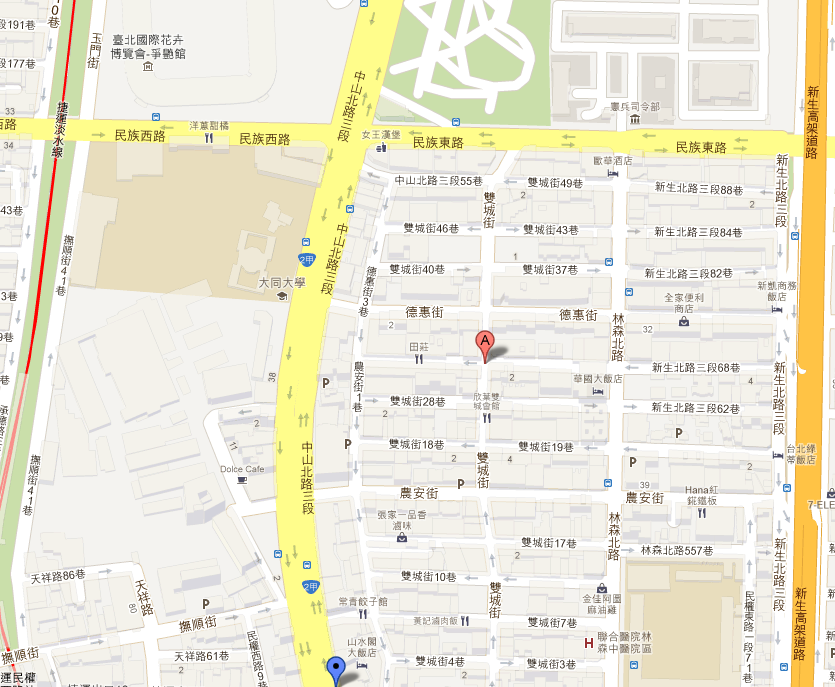 交通資訊：※捷運1.（淡水線）搭乘淡水－新店線，至民權西路站下車後出捷運正門（有服務台的），一出大門不到半步的右側有地下道，請往地下道走。　　　　　　　　　　　　　　　　　　　　　　　　　　　　　　　　　　　　　　　　　地下道直走出去後，遇到撫順街右轉直走。沿途會經過一個街口，繼續直走至底，會遇見中山北路。往左走，遇見路口，準備右轉過馬路進農安街。請沿著農安街的左側騎樓行走，遇到第一條巷子左轉進去。遇見第一個三叉路口右轉直走。至下一個路口（雙城街）斜對角即是雙城街21號。2.（新蘆線）搭乘新蘆－中和線，至中山國小站捷運中山國小1號出口（位於左側民權東路、前方林森北路口），右轉行走於林森北路上（左側為林森北路，右側為中山國小圍牆），第一個有號誌的十字路口為農安街林森北路口。此時，所站位置為奇威服飾店，12點鐘方向為郵局、10點鐘方向為7-11。請通過農安街有號誌路口抵達郵局後，左轉再通行林森北路有號誌路口抵達7-11。此時右轉直行於林森北路騎樓上（右側為林森北路，後方為農安街），第一個無號誌巷道時立即左轉進入雙城街19巷。步行於雙城街19巷後，遇到第一個無號誌路口立即右轉往勝立百貨方向前進。此時左側為雙城街，右側為勝立百貨，持續行走於騎樓第三間即抵達本會。※公車中山北路方向：40、42、47、203、216、218、220、224、247、260、268、269、287、291、297、308、310、307、603、中山幹線、淡海-新店線、中興巴士三芝-台北縣民權東西路方向：26、41、63、211、225、226、227、261、280、617（民權線）、民權幹線、台汽中崙-新竹縣、台汽松山機場-中崙線屏東縣身心障礙福利服務中心(屏東縣屏東市建豐路180巷35號)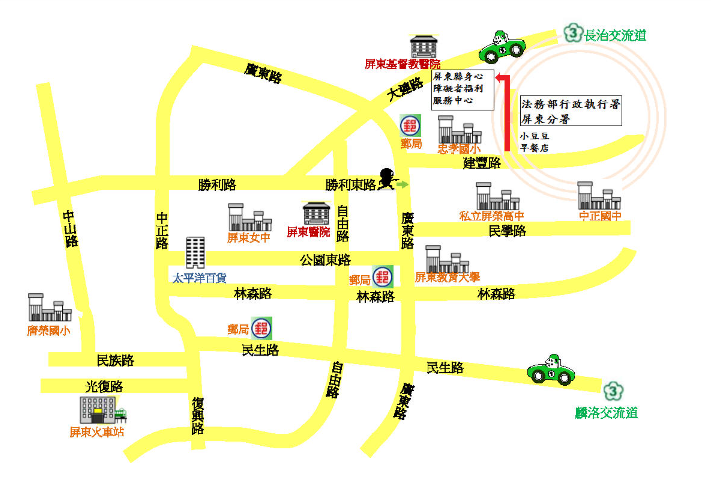 台南市立永福國小（南市中西區700永福路二段86號）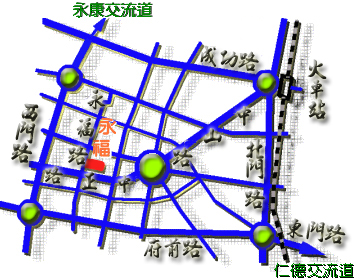 高雄市立圖書館新興分館（高雄市新興區中正三路34號3樓(新興區行政中心大樓)）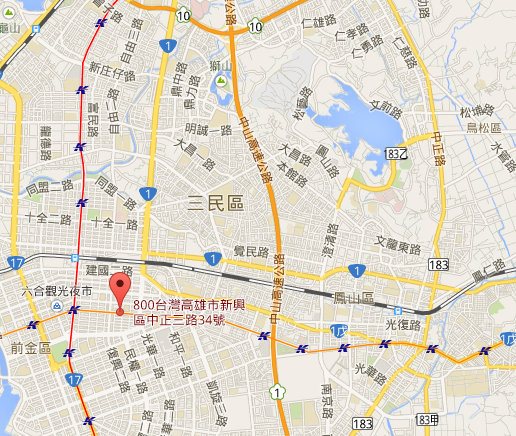 交通資訊：捷運至新興分館： 
  於橘線O6信義國小站（中正三路與錦田路口）下車，新興分館位於信義國小旁之新興區行政大樓3樓，步行僅約3分鐘。 省道南下至新興分館： 
  民族路與仁武鄉交界→民族路往高雄市民族一路，行經菜公一路、天祥一路、金鼎路、明誠一路、大順二路、鼎灣中路、建工路、十全路、九如一路、建國二路、八德一路、七賢一路、六合一路、中正二路路口右轉，沿中正路至錦田路口，即抵達新興分館。(約30分鐘車程)  
交通公車:248、36國立公共資訊圖書館（臺中市南區五權南路100號）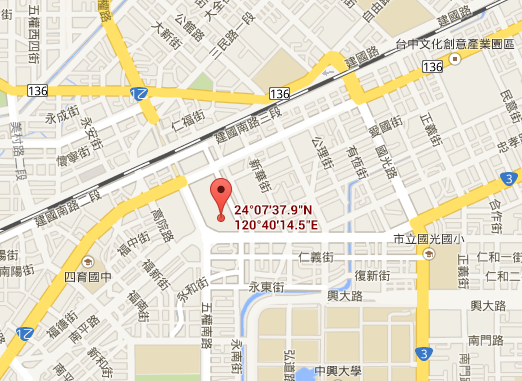 交通資訊：＊客運：站名-公共資訊圖書館(復興路) 臺中客運：60、82、101、102 巨業客運：166 豐榮客運：89 仁友客運：105 中台灣客運：281站名-公共資訊圖書館(五權南路) 統聯客運：23 中台灣客運：281站名-公共資訊圖書館(建成路) 臺中客運：35＊高速公路：國道1號中山高速公路南下：南下至南屯交流道下，走五權西路右轉五權路，接五權南路至臺中高等法院對面即可到達。北上：北上至南屯交流道下，走五權西路右轉五權路，接五權南路至臺中高等法院對面即可到達。＊步行：乘火車至臺中站下車，徒步左轉建國路左轉臺中路，右轉復興路，沿復興路3段左轉復興園路到本館，約25分鐘。